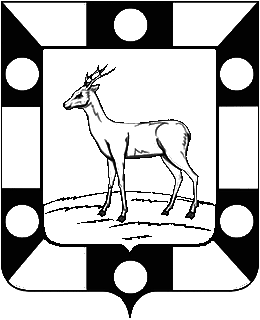 АДМИНИСТРАЦИЯ  ГОРОДСКОГО ПОСЕЛЕНИЯ ПЕТРА ДУБРАВА МУНИЦИПАЛЬНОГО РАЙОНАВОЛЖСКИЙ САМАРСКОЙ ОБЛАСТИРАСПОРЯЖЕНИЕот 29.12.2020г.  № 45-р    Об утверждении плана контрольных мероприятий по осуществлению внутреннего муниципального финансового контроля на 2021 годВ соответствии со статьей 269.2 Бюджетного кодекса Российской Федерации,ст.99 Федерального закона от 05 апреля 2013 г. № 44-ФЗ «О контрактной системе в сфере закупок товаров ,  работ , услуг для обеспечения государственных и муниципальных нужд», Порядка осуществления внутреннего муниципального финансового контроля , утвержденного постановлением администрации городского поселения Петра Дубрава муниципального района Волжский Самарской области № 114 от 23.10.2018 годаУтвердить план контрольных мероприятий по осуществлению внутреннего муниципального финансового контроля на 2021 год.Настоящее распоряжение подлежит размещению на официальном сайте администрации городского поселения Петра Дубрава в информационно-телекоммуникационной сети «Интернет» https://петра-дубрава.рф//Контроль за исполнением настоящего приказа оставляю за собой.Главагородского поселения                                                    В.А.КрашенинниковБогомолова 2261607                               